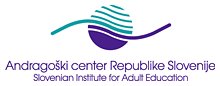 URNIK DELAVNICE: KOMUNIKACIJA MED ČLANI KOMISIJE V POSTOPKIH PREVERJANJA IN POTRJEVANJA NACIONALNIH POKLICNIH KVALIFIKACIJČetrtek, 17. september 2015,Andragoški center Slovenije, seminarska soba, 2. nadstropje, Šmartinska 134/a, Ljubljana Udeležencem bo v odmorih postreženo s kavo.Ljubljana, 17.8.2015URATEMANOSILKATEME9:00 – 10:30Zaznavni sistemi v komunikacijiNataša Škofic Kranjc, zunanja strokovna sodelavka10:30 – 10:45ODMOR10.45 – 12.15Asertivno komuniciranjeNataša Škofic Kranjc, zunanja strokovna sodelavka12:15 – 13:00ODMOR ZA KOSILO13:00 – 14:30Komunikacija v konfliktnih situacijah Nataša Škofic Kranjc, zunanja strokovna sodelavka 14:30 – 14:45ODMOR14:45 – 16:15Timsko delo Nataša Škofic Kranjc, zunanja strokovna sodelavka